Sunday, Dec 23Dinner Shift (5:00-8:30 p.m.) 
sign upDinner Shift (5:00-8:30 p.m.) 
sign upOvernight Shift (8:15p.m.-9:15 a.m.) 
sign upOvernight Shift (8:15p.m.-9:15 a.m.) 
sign up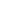 Monday, Dec 24Dinner Shift (5:00-8:30 p.m.) 
sign upDinner Shift (5:00-8:30 p.m.) 
sign upTuesday, Dec 25Dinner Shift (5:00-8:30 p.m.) 
sign upDinner Shift (5:00-8:30 p.m.) 
sign upOvernight Shift (8:15p.m.-9:15 a.m.) 
sign upOvernight Shift (8:15p.m.-9:15 a.m.) 
sign upWednesday, Dec 26Dinner Shift (5:00-8:30 p.m.) 
sign upDinner Shift (5:00-8:30 p.m.) 
sign upOvernight Shift (8:15p.m.-9:15 a.m.) 
sign upOvernight Shift (8:15p.m.-9:15 a.m.) 
sign upThursday, Dec. 27Overnight Shift (8:15p.m.-9:15 a.m.) 
sign upOvernight Shift (8:15p.m.-9:15 a.m.) 
sign upFriday, Dec. 28Dinner Shift (5:00-8:30 p.m.) 
sign upDinner Shift (5:00-8:30 p.m.) 
sign upOvernight Shift (8:15p.m.-9:15 a.m.) 
sign upOvernight Shift (8:15p.m.-9:15 a.m.) 
sign upSaturday, Dec 29Dinner Shift(5:00-8:30 p.m.) 
sign upDinner Shift(5:00-8:30 p.m.) 
sign upOvernight Shift (8:15p.m.-9:15 a.m.) 
sign upOvernight Shift (8:15p.m.-9:15 a.m.) 
sign up